Teaching Input Tuesday 12th January 2021These are notes to support the PPT and offer further explanation or alternative/additional tasks if issues occur with sound or internet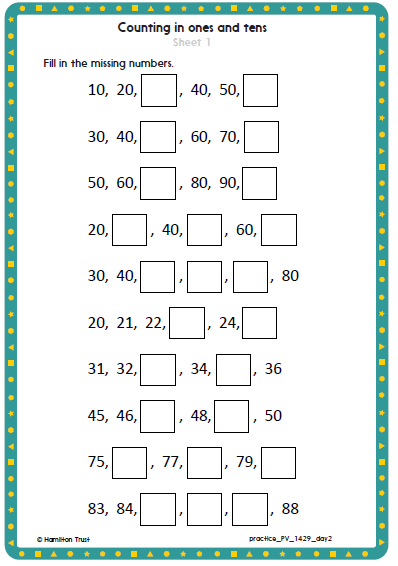 Objectives Count on in 10s from any number.Resources1–100 grid drawn on paper, drawn/plastic spiderStarterNumber facts for 5 (simmering skills)Children help you to write all the additions to 5 (5 + 0 = 5, 4 + 1 = 5 …) and subtractions from 5 (5 – 0 = 5, 5 – 1 = 4 …) Use a set of objects to generate these number facts if appropriate.  Using fingers to help. Children close their eyes while you cover a number in one of the number sentences with a sticky note or scrap piece of paper. Children identify the missing number. As children gain confidence, re-arrange number sentences into a random order and repeat.TeachingPPTPoint to 10 on a 1–100 grid. What is 10 more? Remember we can use spider counting. Ask children to join in with you as you count on in 10s: 10, 20, 30 … moving spider down the grid as you do so. Point to 5. We are going to add 10, but we are not going to count on in 1s. We are going to use spider counting! Together, count on in 10s as you move the spider down the grid: 5, 15, 25, 35….Repeat, starting at 3.